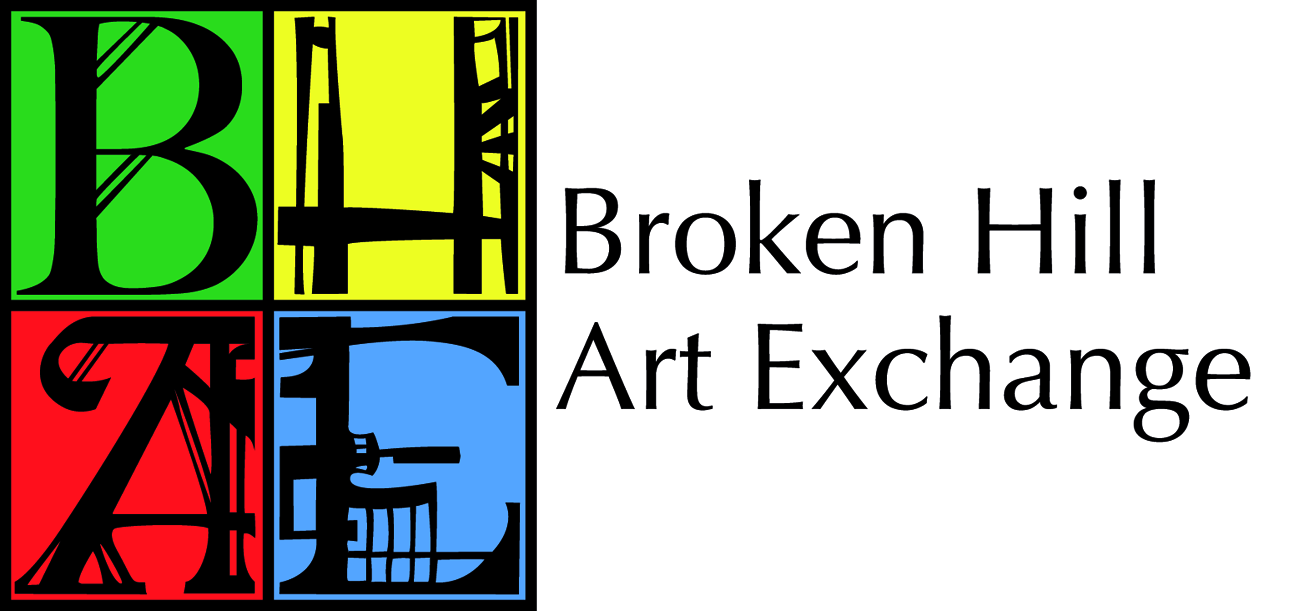 STUDIO 3 Gallery Application Form  STUDIO 3 Gallery Application Form  STUDIO 3 Gallery Application Form  STUDIO 3 Gallery Application Form  STUDIO 3 Gallery Application Form  STUDIO 3 Gallery Application Form  NAME OF EXHIBITORYOUR ADDRESSHM PHONE:MOB:MOB:Email:Email:Website / Links:EXHIBITION DATES/TIMESEXHIBITION DATES/TIMESEXHIBITION DATES/TIMESEXHIBITION DATES/TIMESEXHIBITION TITLEEXHIBITION TITLEStart date (insert here):Finish date (insert here):Finish date (insert here):Finish date (insert here):Title of your exhibition (insert here):Title of your exhibition (insert here):MEDIUMS (painting, video etc.)Please insert your information here:Please insert your information here:Please insert your information here:Please insert your information here:Please insert your information here:EXHIBITION DESCRIPTIONPlease tell us about your exhibition and insert your information here (max 500 words):Please tell us about your exhibition and insert your information here (max 500 words):Please tell us about your exhibition and insert your information here (max 500 words):Please tell us about your exhibition and insert your information here (max 500 words):Please tell us about your exhibition and insert your information here (max 500 words):IMAGESPlease attach to this application a jpeg of one of your artworks and the logos of any other supporting organisations sponsoring your exhibition. The Art Exchange Inc. will design and distribute invitations with these images included.Please attach to this application a jpeg of one of your artworks and the logos of any other supporting organisations sponsoring your exhibition. The Art Exchange Inc. will design and distribute invitations with these images included.Please attach to this application a jpeg of one of your artworks and the logos of any other supporting organisations sponsoring your exhibition. The Art Exchange Inc. will design and distribute invitations with these images included.Please attach to this application a jpeg of one of your artworks and the logos of any other supporting organisations sponsoring your exhibition. The Art Exchange Inc. will design and distribute invitations with these images included.Please attach to this application a jpeg of one of your artworks and the logos of any other supporting organisations sponsoring your exhibition. The Art Exchange Inc. will design and distribute invitations with these images included.ARTIST BIOGRAPHYPlease tell us about yourself by inserting an artist biography for our website here (max 500 words):Please tell us about yourself by inserting an artist biography for our website here (max 500 words):Please tell us about yourself by inserting an artist biography for our website here (max 500 words):Please tell us about yourself by inserting an artist biography for our website here (max 500 words):Please tell us about yourself by inserting an artist biography for our website here (max 500 words):GENERAL INFORMATION FOR EXHIBITIONS & EXHIBITORSGENERAL INFORMATION FOR EXHIBITIONS & EXHIBITORSGENERAL INFORMATION FOR EXHIBITIONS & EXHIBITORSGENERAL INFORMATION FOR EXHIBITIONS & EXHIBITORSGENERAL INFORMATION FOR EXHIBITIONS & EXHIBITORSGENERAL INFORMATION FOR EXHIBITIONS & EXHIBITORSOPENINGArtists are required to install their artworks a minimum 2 days prior to opening. Tea, coffee and biscuits are supplied by the Broken Hill Art Exchange. Artists may supply additional plates/nibbles for the opening at their own cost, however only packaged foods are permittedArtists are required to install their artworks a minimum 2 days prior to opening. Tea, coffee and biscuits are supplied by the Broken Hill Art Exchange. Artists may supply additional plates/nibbles for the opening at their own cost, however only packaged foods are permittedArtists are required to install their artworks a minimum 2 days prior to opening. Tea, coffee and biscuits are supplied by the Broken Hill Art Exchange. Artists may supply additional plates/nibbles for the opening at their own cost, however only packaged foods are permittedArtists are required to install their artworks a minimum 2 days prior to opening. Tea, coffee and biscuits are supplied by the Broken Hill Art Exchange. Artists may supply additional plates/nibbles for the opening at their own cost, however only packaged foods are permittedArtists are required to install their artworks a minimum 2 days prior to opening. Tea, coffee and biscuits are supplied by the Broken Hill Art Exchange. Artists may supply additional plates/nibbles for the opening at their own cost, however only packaged foods are permittedCLOSINGArtist are to remove all artworks a minimum 2 days after the closing dateArtist are to remove all artworks a minimum 2 days after the closing dateArtist are to remove all artworks a minimum 2 days after the closing dateArtist are to remove all artworks a minimum 2 days after the closing dateArtist are to remove all artworks a minimum 2 days after the closing dateEXHIBITION HOURSThe exhibition is manned by the artist &/or via a BHAE volunteer roster between 10am – 4pm daily. If staff is unavailable access will be by appointment.The exhibition is manned by the artist &/or via a BHAE volunteer roster between 10am – 4pm daily. If staff is unavailable access will be by appointment.The exhibition is manned by the artist &/or via a BHAE volunteer roster between 10am – 4pm daily. If staff is unavailable access will be by appointment.The exhibition is manned by the artist &/or via a BHAE volunteer roster between 10am – 4pm daily. If staff is unavailable access will be by appointment.The exhibition is manned by the artist &/or via a BHAE volunteer roster between 10am – 4pm daily. If staff is unavailable access will be by appointment.NOTIFICATION OF ACCEPTANCEFollowing receipt of this application correspondence will be forwarded to you confirming the availability of the space.Following receipt of this application correspondence will be forwarded to you confirming the availability of the space.Following receipt of this application correspondence will be forwarded to you confirming the availability of the space.Following receipt of this application correspondence will be forwarded to you confirming the availability of the space.Following receipt of this application correspondence will be forwarded to you confirming the availability of the space.PROMOTIONS The information you have supplied will be used by the Broken Hill Art Exchange for display on websites, other electronic and print mediums and for promotional purposes The information you have supplied will be used by the Broken Hill Art Exchange for display on websites, other electronic and print mediums and for promotional purposes The information you have supplied will be used by the Broken Hill Art Exchange for display on websites, other electronic and print mediums and for promotional purposes The information you have supplied will be used by the Broken Hill Art Exchange for display on websites, other electronic and print mediums and for promotional purposes The information you have supplied will be used by the Broken Hill Art Exchange for display on websites, other electronic and print mediums and for promotional purposesPAYMENT DETAILSThere is no hiring fee charged for using the exhibition space. The Broken Hill Art Exchange Inc. sales commission of 33.3%.   Of this commission 23.3% goes to maintaining the space and running costs and a 10% sales incentive is provided to  salesperson responsible for the sale of an artwork. All payments are made 2 weeks after the exhibitions closing dateThere is no hiring fee charged for using the exhibition space. The Broken Hill Art Exchange Inc. sales commission of 33.3%.   Of this commission 23.3% goes to maintaining the space and running costs and a 10% sales incentive is provided to  salesperson responsible for the sale of an artwork. All payments are made 2 weeks after the exhibitions closing dateThere is no hiring fee charged for using the exhibition space. The Broken Hill Art Exchange Inc. sales commission of 33.3%.   Of this commission 23.3% goes to maintaining the space and running costs and a 10% sales incentive is provided to  salesperson responsible for the sale of an artwork. All payments are made 2 weeks after the exhibitions closing dateThere is no hiring fee charged for using the exhibition space. The Broken Hill Art Exchange Inc. sales commission of 33.3%.   Of this commission 23.3% goes to maintaining the space and running costs and a 10% sales incentive is provided to  salesperson responsible for the sale of an artwork. All payments are made 2 weeks after the exhibitions closing dateThere is no hiring fee charged for using the exhibition space. The Broken Hill Art Exchange Inc. sales commission of 33.3%.   Of this commission 23.3% goes to maintaining the space and running costs and a 10% sales incentive is provided to  salesperson responsible for the sale of an artwork. All payments are made 2 weeks after the exhibitions closing dateApplicants Signature:Applicants Signature:Date:Date:Date:Date: